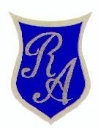 Colegio República Argentina Rancagua	                                                                                                                   CLASE N°2 Historia, Geografía y Ciencias Sociales.OA: Ubicar lugares en un mapa, utilizando coordenadas geográficas como referencia (paralelos y meridianos).INSTRUCCIONESObservar el video https://www.youtube.com/watch?v=bC6VXZeWtAgLeer y comprender la guía de aprendizaje que explica las coordenadas geográficas como referencia (paralelos y meridianos) con el objetivo de ubicarse en una cuadricula ó planisferio; luego realizar las actividades señalas en el cuaderno.Finalmente realizan las actividades de la “práctica de aprendizaje”.